FIFTH SUNDAY OF EASTER                                                                              April 28, 2024                         PRELUDE  		                Allemande and Courante		          Mattheson (1681-1764)WELCOME & ANNOUNCEMENTSINTROIT                                             Alleluia			                 Milburn (b. 1963)CALL TO WORSHIPLeader:  We gather to praise and worship God, the one who created us for love. People: We gather to worship the true vine, the one in whose love we abide.Leader: The Lord is risen!People: Christ is risen indeed!Leader:  Let us worship God.MORNING PRAYER*OPENING HYMN 238		Thine is the Glory			      Judas MaccabaeusPRAYER OF CONFESSIONGracious Lord, in your grace we find strength, and in your love, we are set free. But we do not live as people who have been freed. We act as if the resurrection never happened, desperately searching for the peace and security only found in you. Forgive us, Lord, this and all our sin. Teach us to abide in you, and rejoice in your salvation, through the risen Christ.   SILENT PRAYERASSURANCE OF PARDON*GLORIA PATRI 581                                                                                                     GreatorexFIRST SCRIPTURE READING                                                                   Psalm 22:25-31 p. 435	 SPECIAL MUSIC                              Sarabande				     Grieg  (1843-1907)SECOND SCRIPTURE READING                                                                  John 15:1-8 p. 878                SERMON                                            Opportunity                           Patrick S Pettit, Interim Pastor   *AFFIRMATION OF FAITH	                                                                        Apostles’ Creed   p.35 PRAYERS OF THE PEOPLE & THE LORD’S PRAYER*HYMN 248		              Christ is Risen!  Shout Hosanna!			   Hymn to Joy*CHARGE and BENEDICTION POSTLUDE                                             	Gigue				                  Mattheson *Please stand if able	Hearing devices are available for your convenience.Please be aware that they do not function until after the service begins.    Today’s link is: 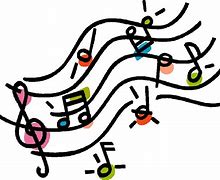 This week, First Presbyterian Church hosts two free concerts.  This afternoon at 3, the Waynesboro Symphony Orchestra will play their final concert of the season.  FPC Music Director Roger Daggy will play our mighty 1893 Woodberry and Harris pipe organ in Ottorino Respighi's Pines of Rome.  Roger will also play a First Friday program on 3 May at 12:15, followed by a delicious light luncheon, generously provided by FPC.  The programs, and the luncheon, are free, and all are cordially invited!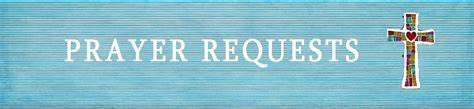 Shenandoah Nursing Home: Nancy GarberHome: Mary Ultee, Mary Ann Maupin, Linda Sandquist, Mike &Cathy Cunningham, Warner SandquistFriends and Family: Bill Bromley, Jean Custen, Jerry Hughes, Sally McNeel,Bill Metzel (Joyce Tipton), Col. Stuart Roberts (Mark Henderson),Paul Watts, Kathleen Clements, Carolyn Hedrick-Williams (Colleen Cash), Betsy Boswell (Curry)Military: Carson Craig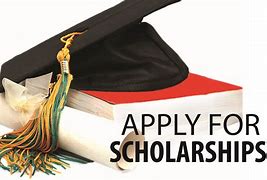 Scholarship forms are online and available in the office.Better Together Bible Study will meet on Monday, April 29 at 1pm at Room 212 at FPC.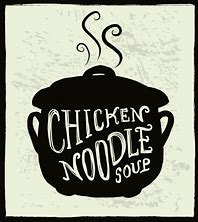 Food Bank needs chicken noodle soup                            FIRST PRESBYTERIAN CHURCH WAYNESBORO, VIRGINIA A community-minded congregation living out the love of Christ as we serve one another with humility, gentleness, and patience through God’s grace. April 28, 2024   11:00 AM 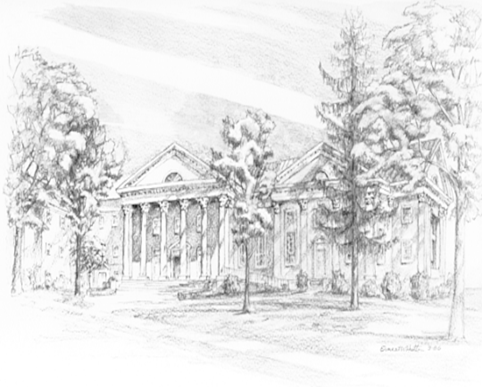 P.O. Box 877249 South Wayne AvenueWaynesboro, Virginia(540) 949-8366Church Website:  www.firstpresway.orgPreschool Website:  www.firstprespre.orgEmail:  church@firstpresway.com